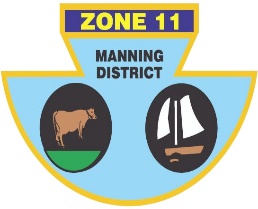                                          PO Box 358 , Taree 2430 Phone 02 6553 3330 ABN: 21 505 810 214Congratulations to the following players who have been selected to represent Zone 11 in the Dooker-Eggart Shield Fixture against Zone 14 on Saturday 29th January 2022.OPENReserves in no particular order: Damian PENNINGS (TL), Ashley HINTON (CWB)MANAGER: TBASENIORSReserves in no particular order:  Ross LOGAN (TB), Terry MALONEY (H)MANAGER: TBAVenue: Forster Bowling ClubProgram: 2 games of 18 ends, morning games starting at 9.30 am. Roll up to commence at 9.10 am and cards to be called at 9.00 am.  Players are to arrive no later than 8.30 am.  Lunch will be provided.Attire: Royal Blue Pants/Shorts.  Zone shirts will be provided on the day for those players who do not have their own shirt. Players are to advise the Selectors of their bowls shirt size ASAP.Transport: Players to arrange own transport.IF YOU ARE UNAVAILABLE, PLEASE CONTACT ERROL RUPRECHT ASAP ON 0424 371429Errol RuprechtChairman of SelectorsLEADGraham COLEMAN (F)Trevor COSTA (H)       Warren COCKSEDGE (TL)SECONDAsh BRYMER (TB)Peter CASSAR (H)Jason CASSIDY (G)THIRDBob HAGAN (TL)Craig COLLIGAN (H)Jason AURISCH (TB)SKIPSteve HARRIS (TB)Matt PEARCE (H)Shane GLOBITS (BH)LEADBob O’MAHONY (CWB)Tony HINTON (CWB)Robert AUSTIN (TL)SECONDSteve SWAN (TB)Mal DRURY (CWB)John BEACH (TL)THIRDNoel JAMES (TB)Errol RUPRECHT (CWB)Denis HOYE (OB)SKIPRex JOHNSTON (TB)Peter SCHROEDER (F)Dave RICHARDSON (TB)